Коды сборов Ведомости подачи-уборки: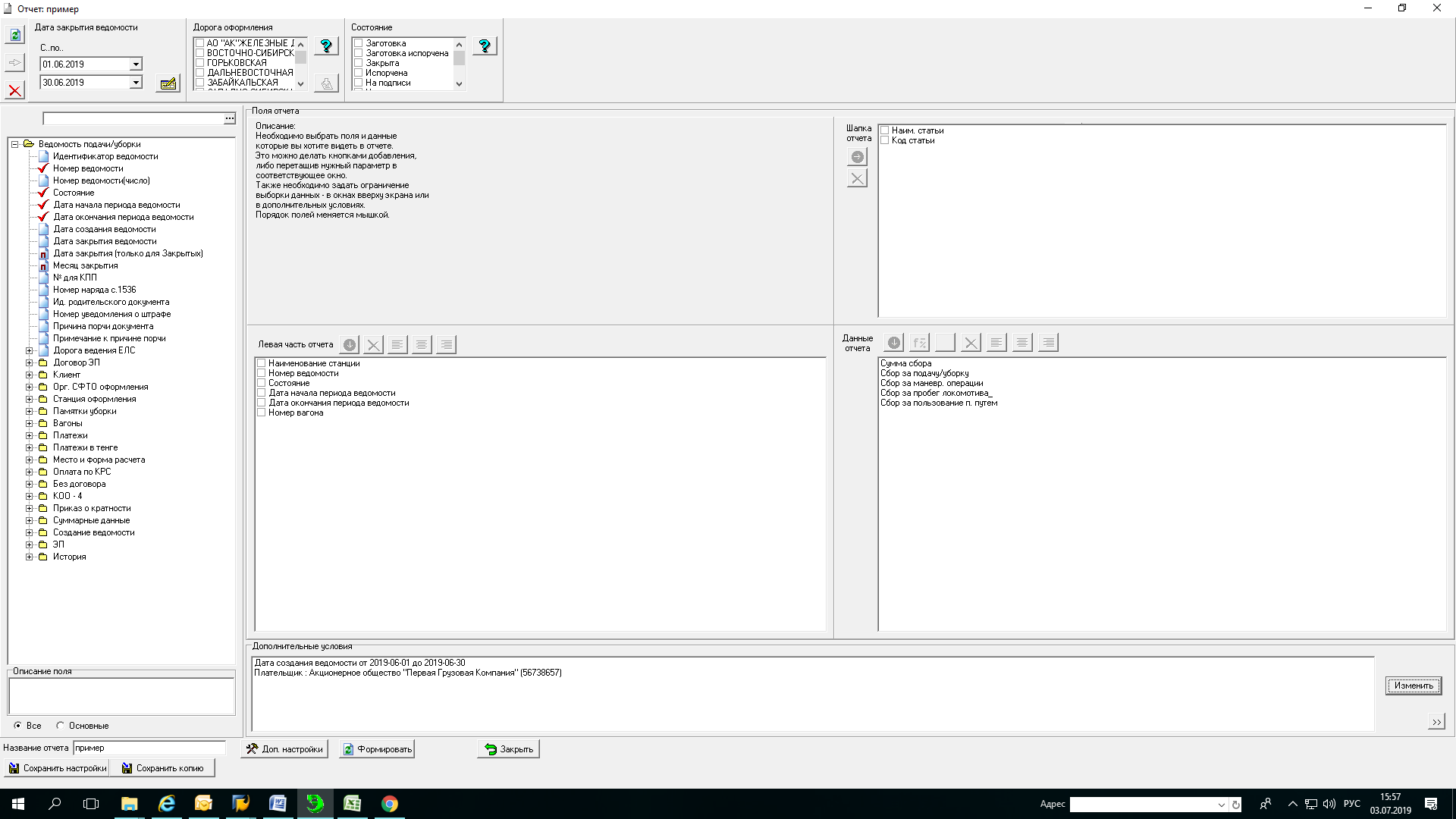 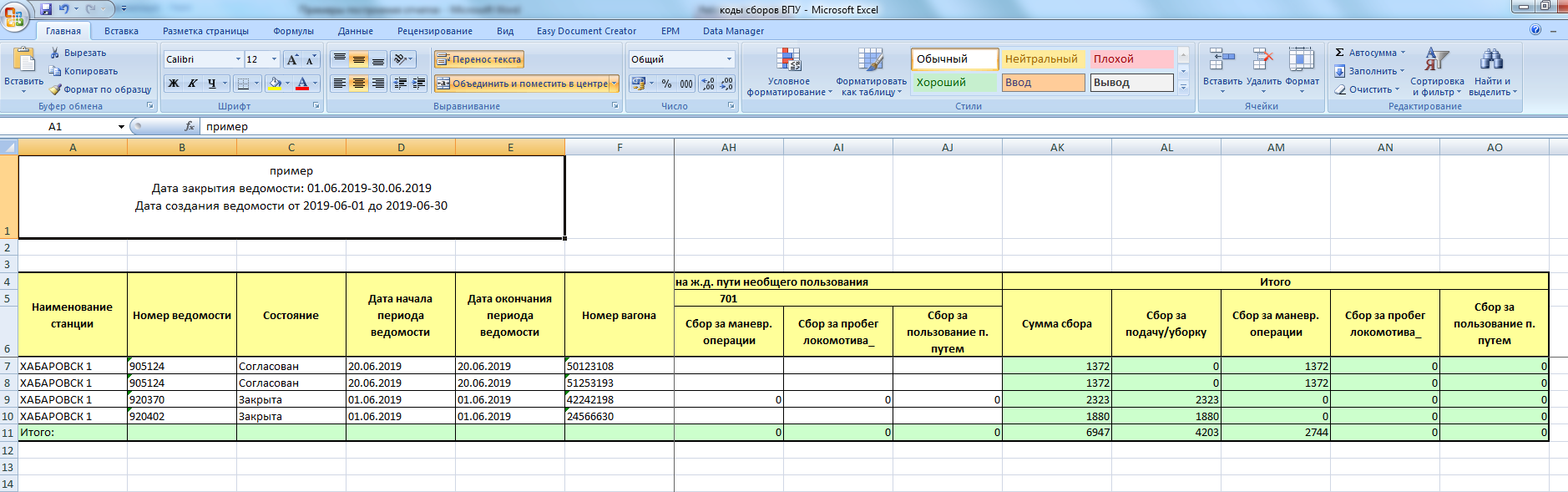 Время простоя ВПУ: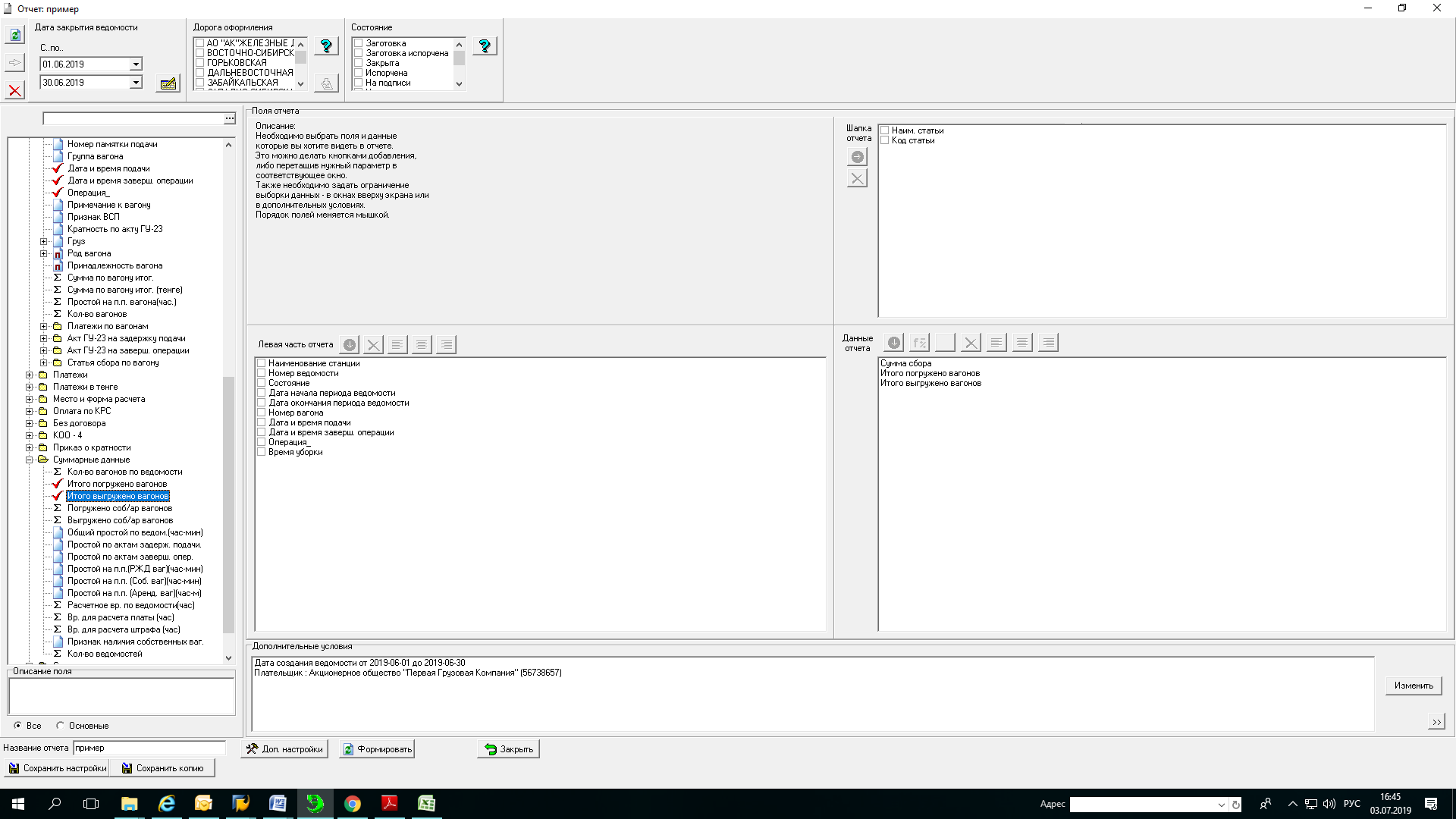 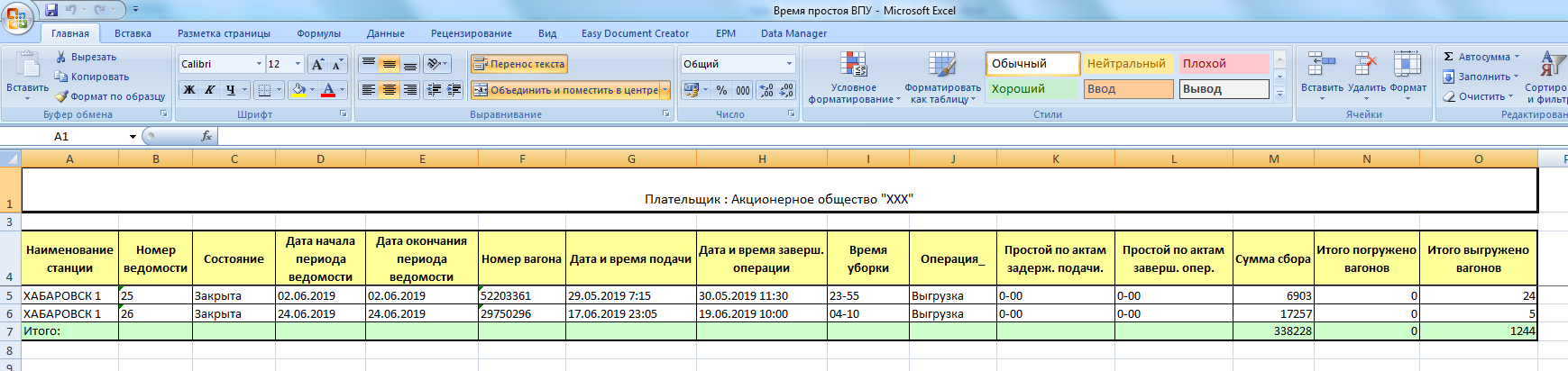 Аналитика по заявкам на перевозку ГУ-12 в разрезе посуточного количества согласованных вагонов/ контейнеров: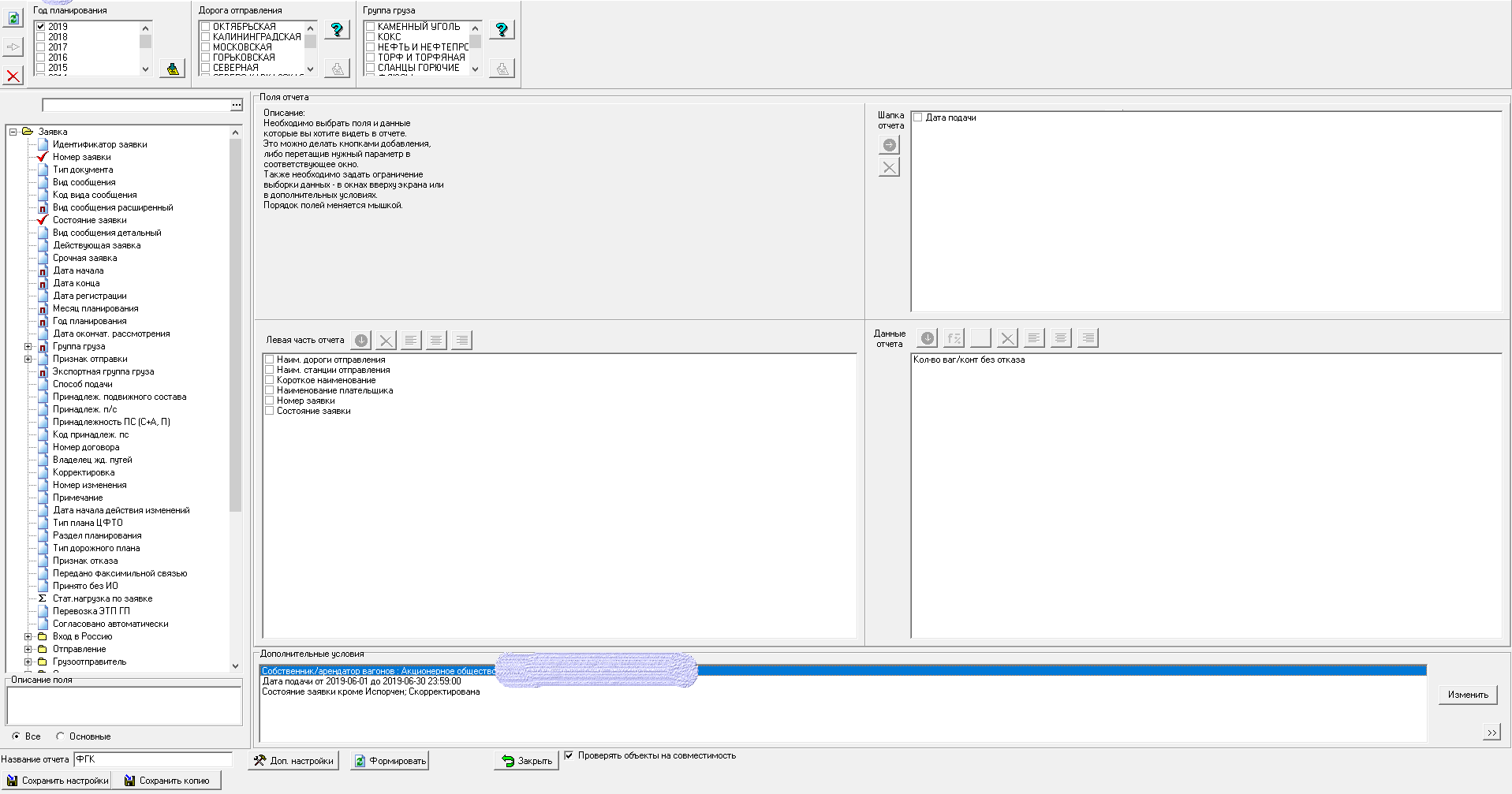 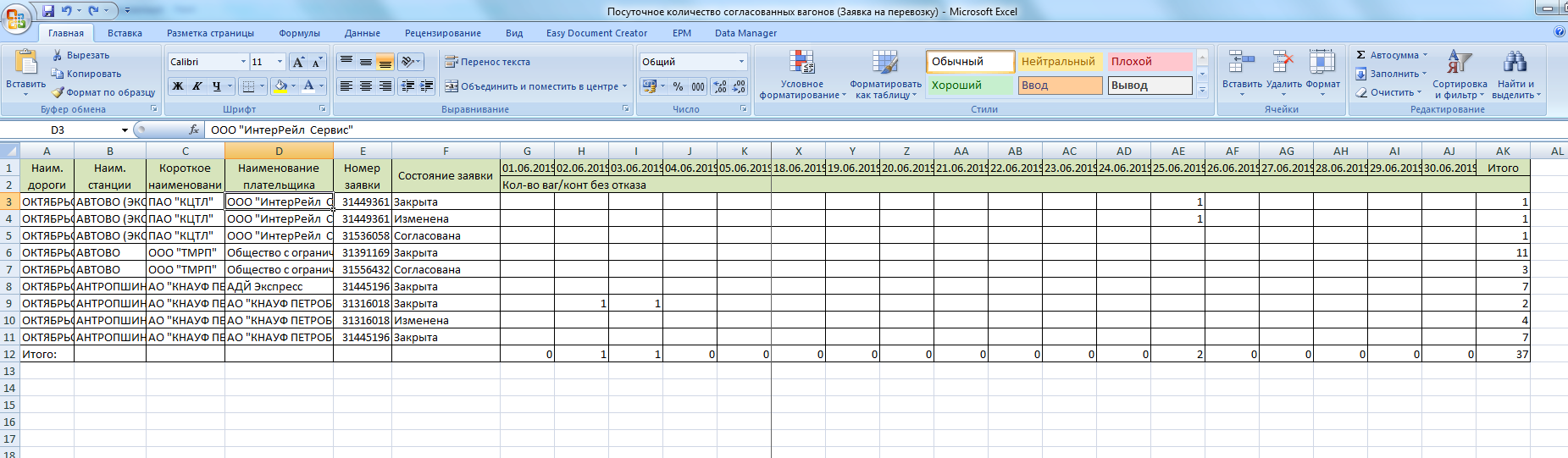 Справка о погрузке по направлениям: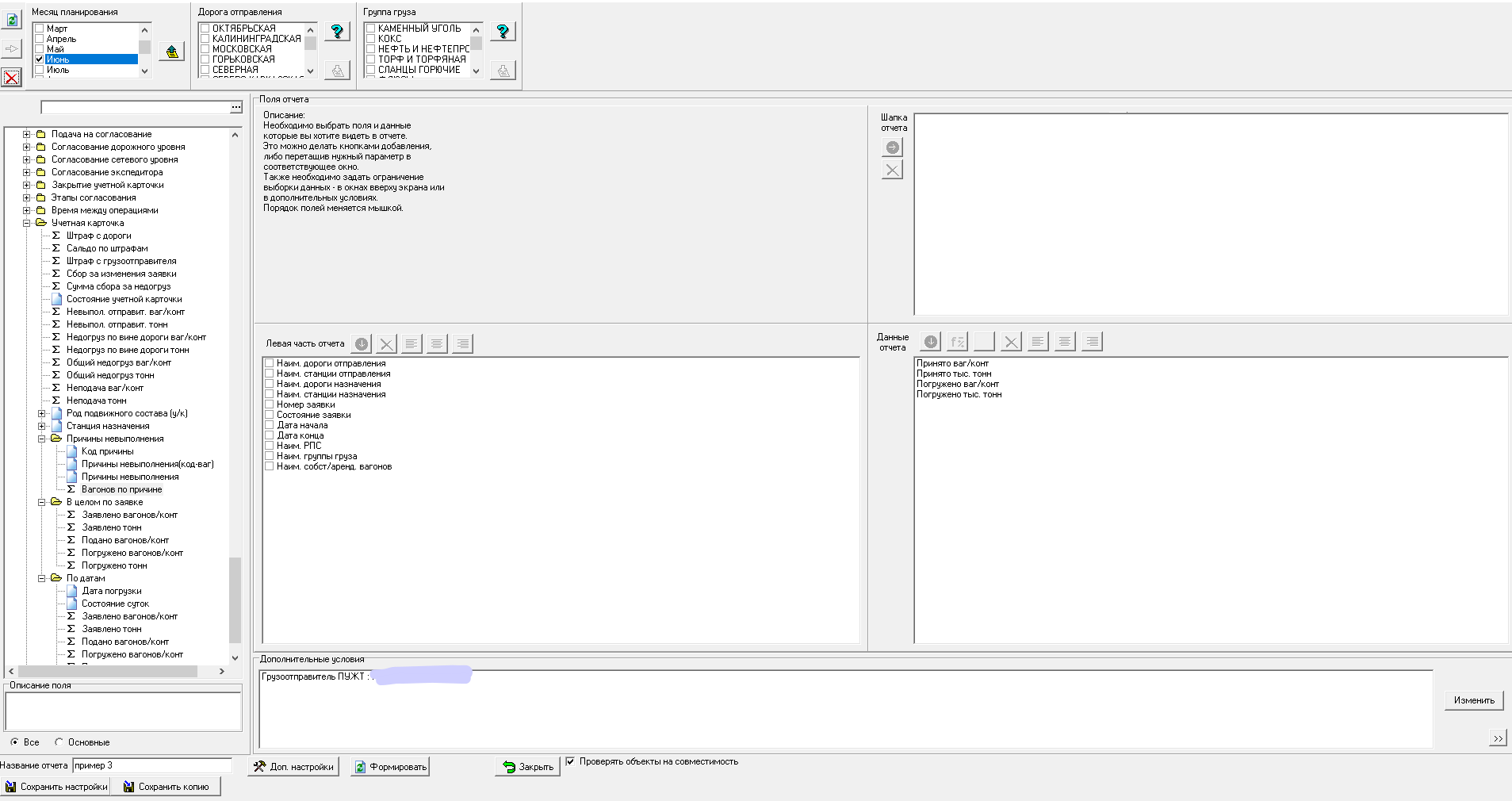 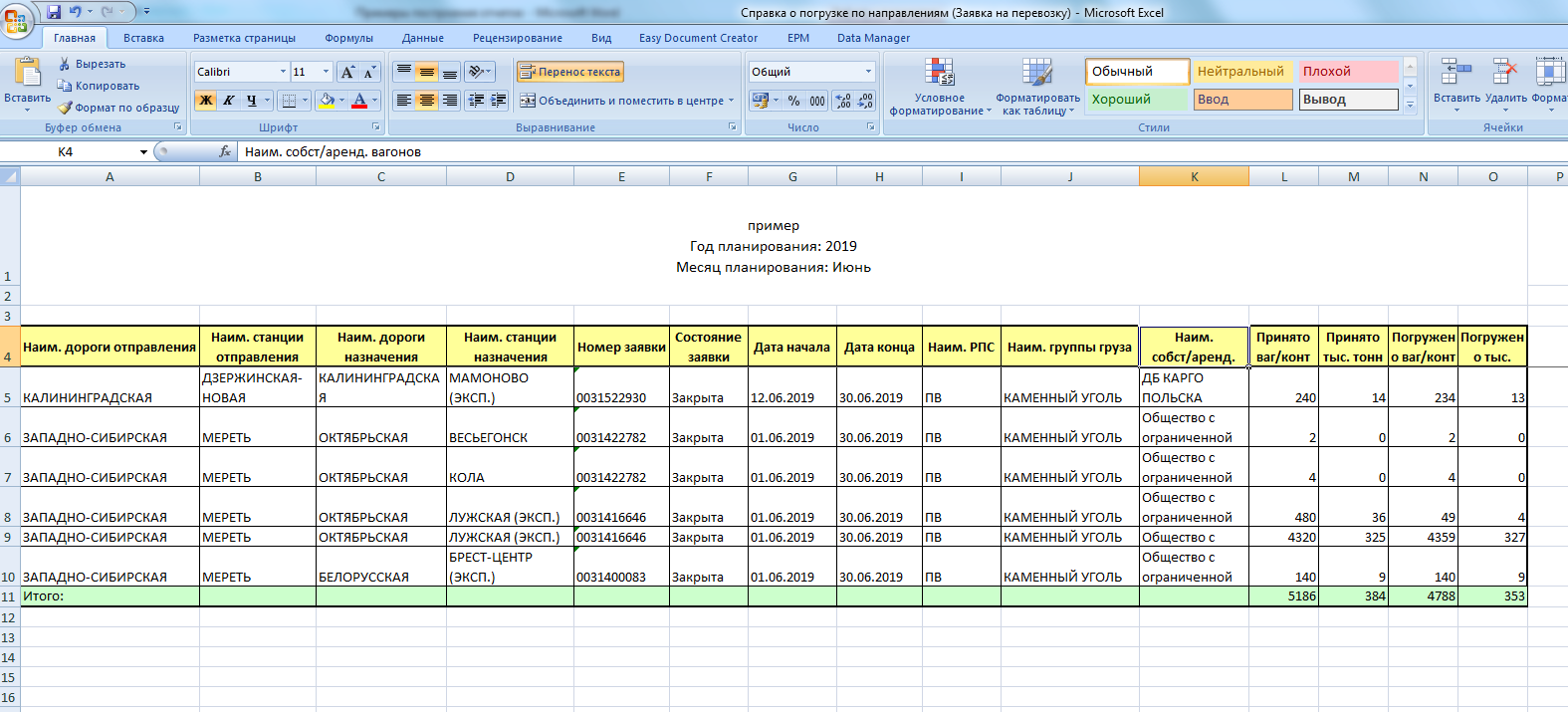 Причины невыполнения 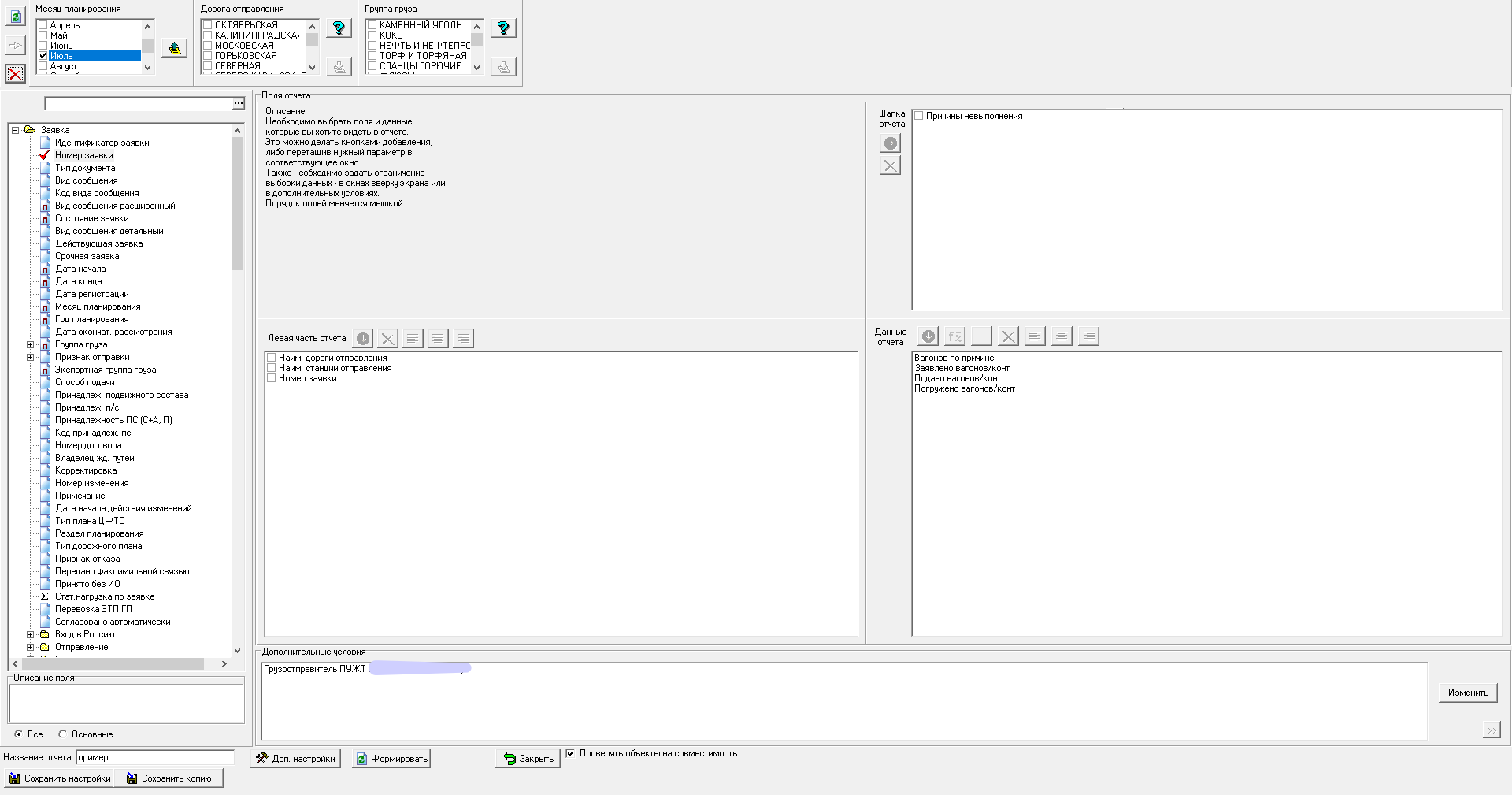 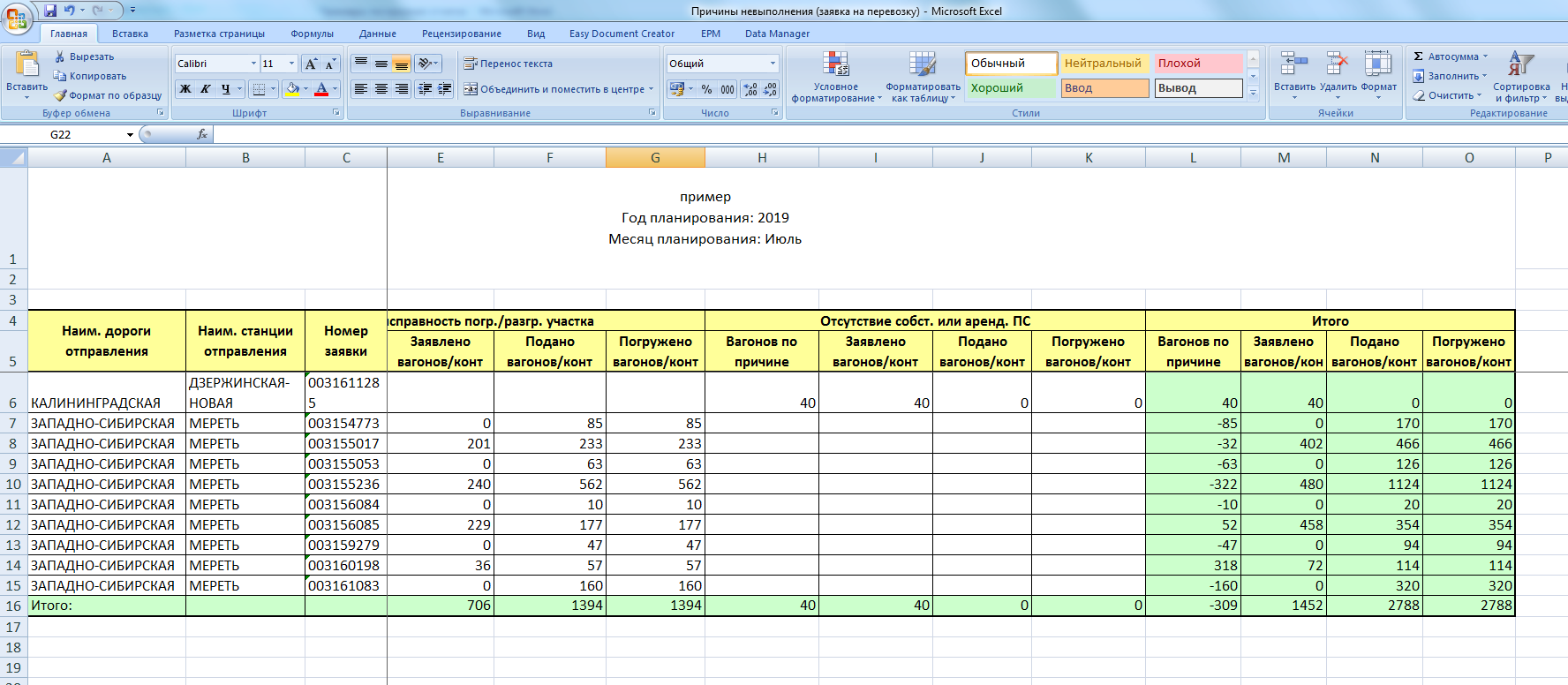 Заявлено-погружено: Отчет По станциям отправления/назначения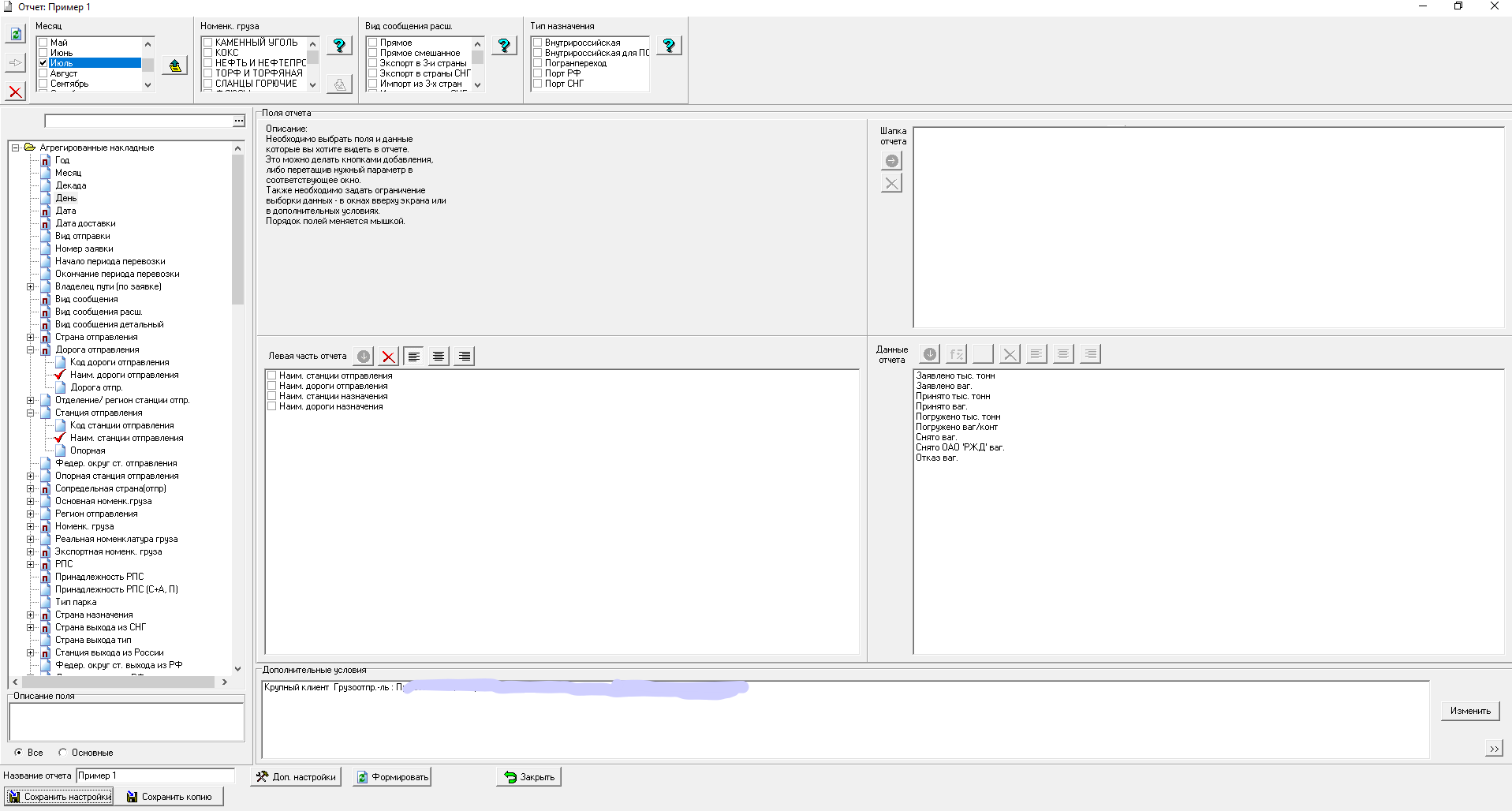 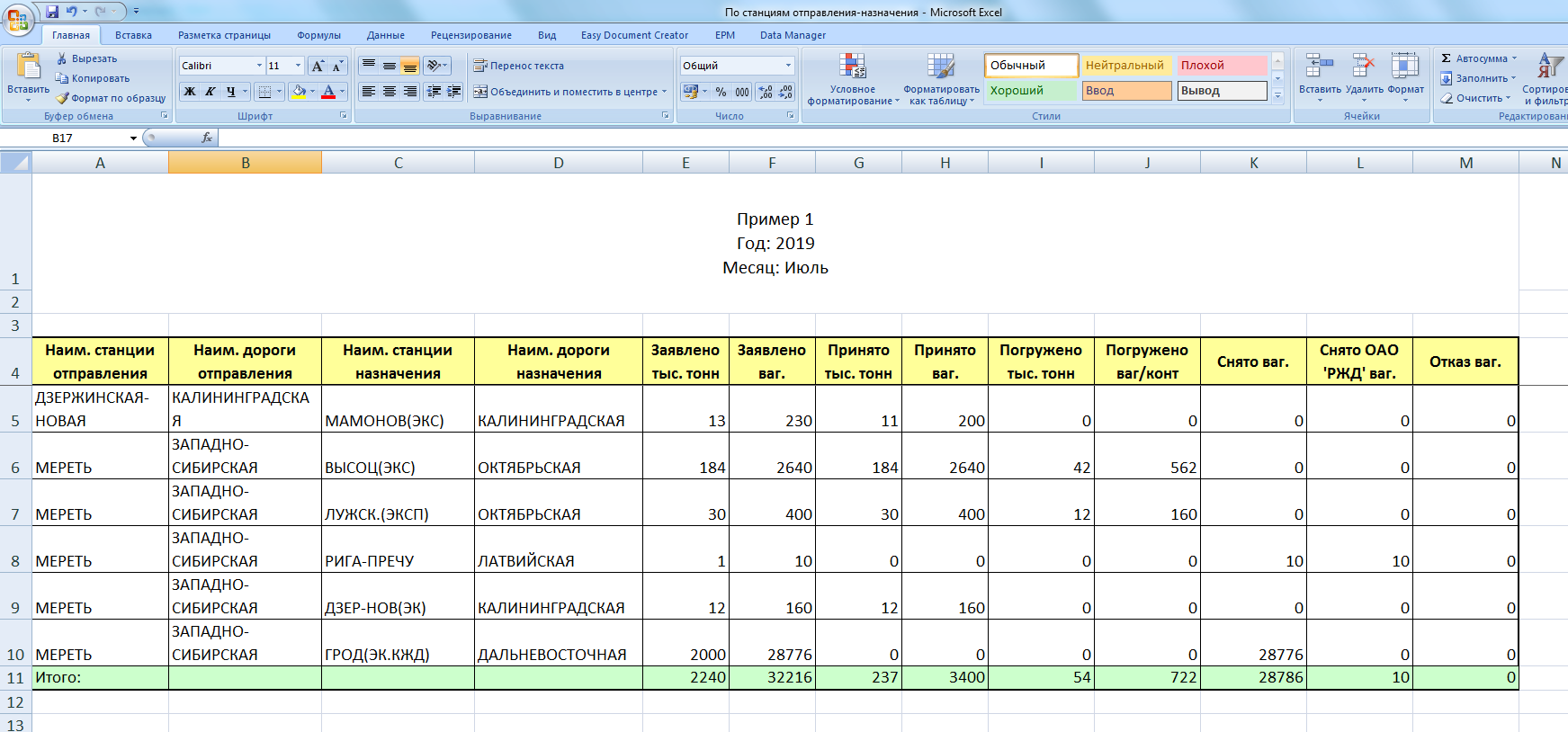 Заявлено-погружено:  Принято за вычетом отказов: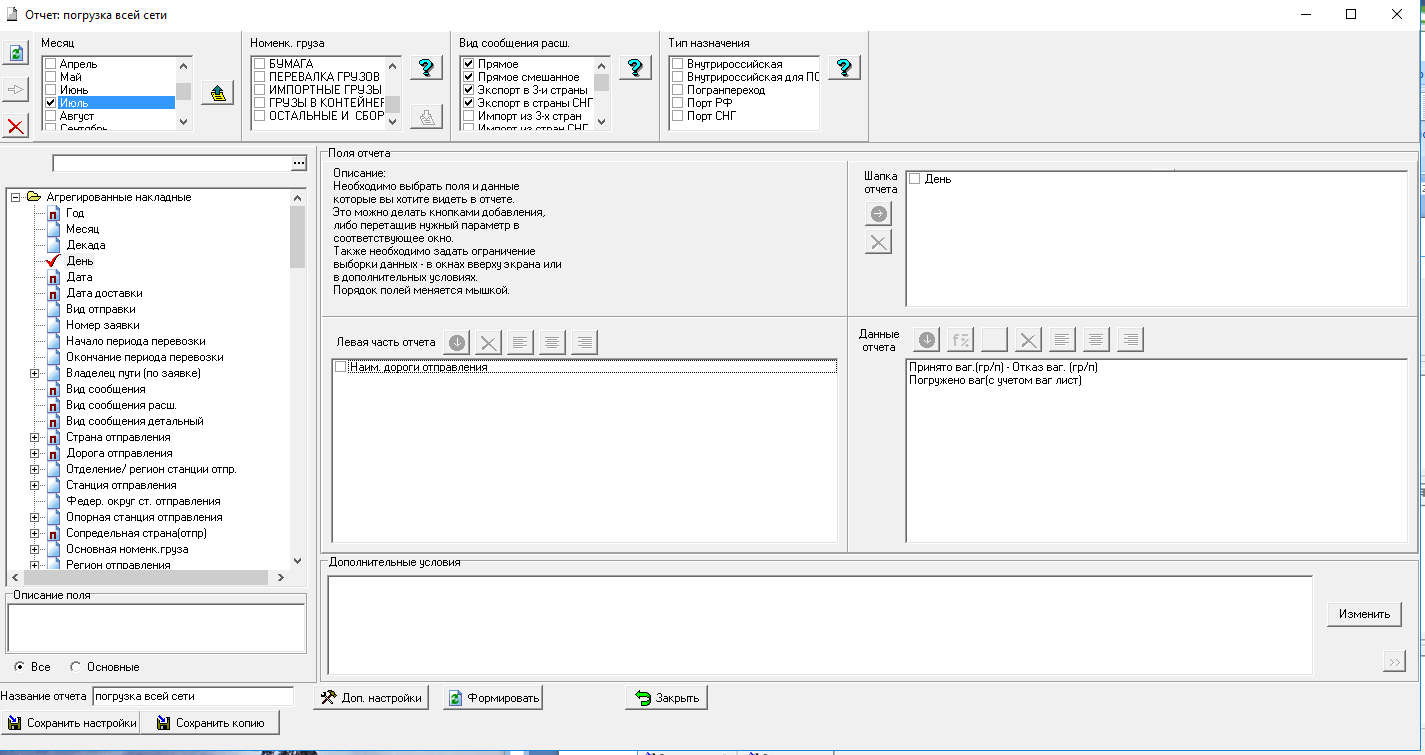 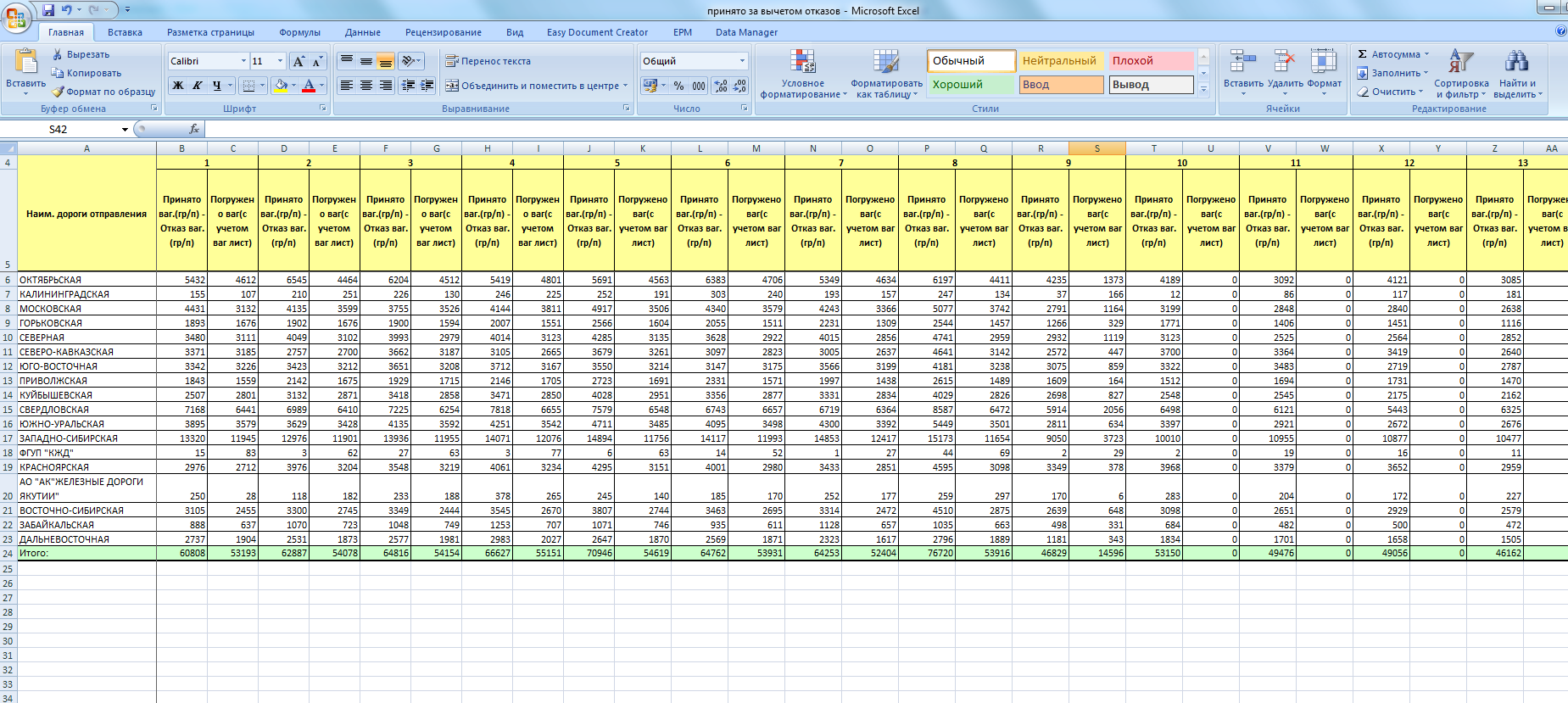 Заявлено-погружено: Отчет Принято-погружено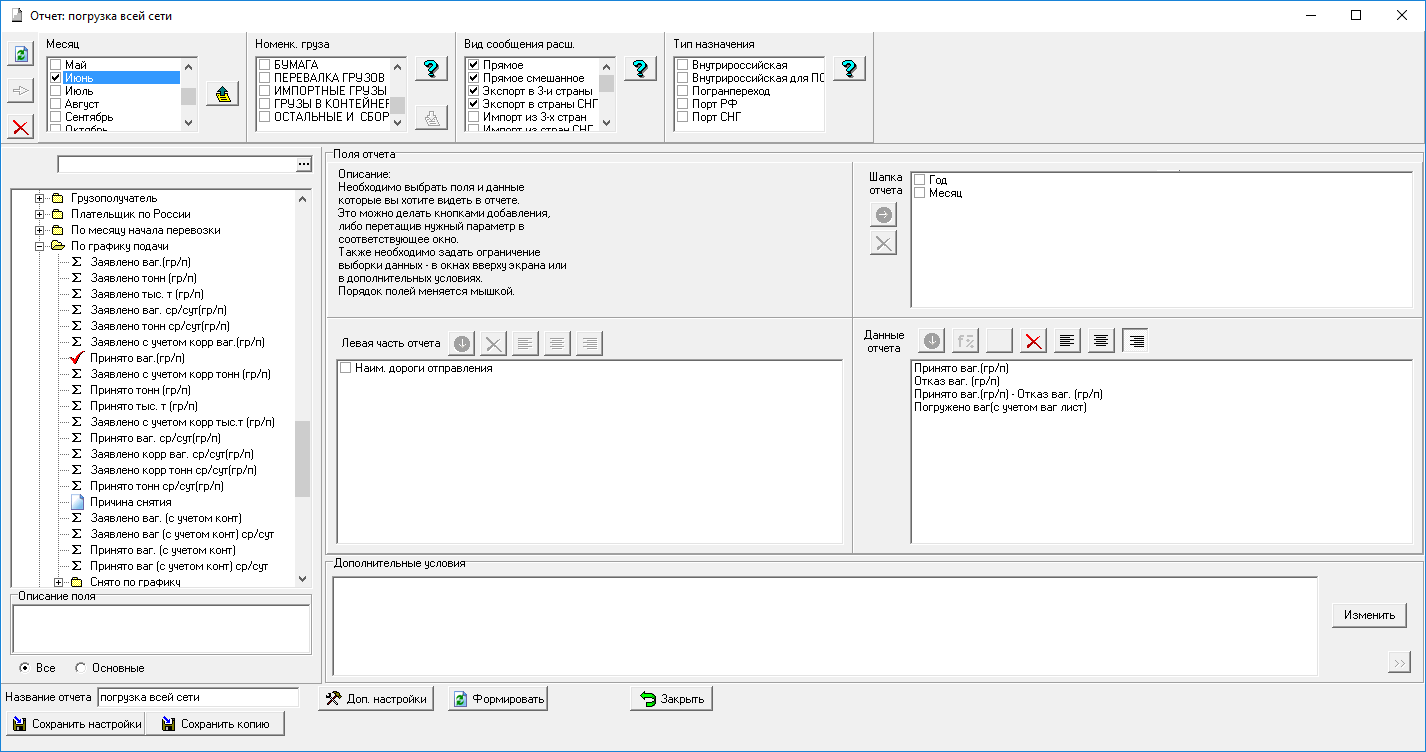 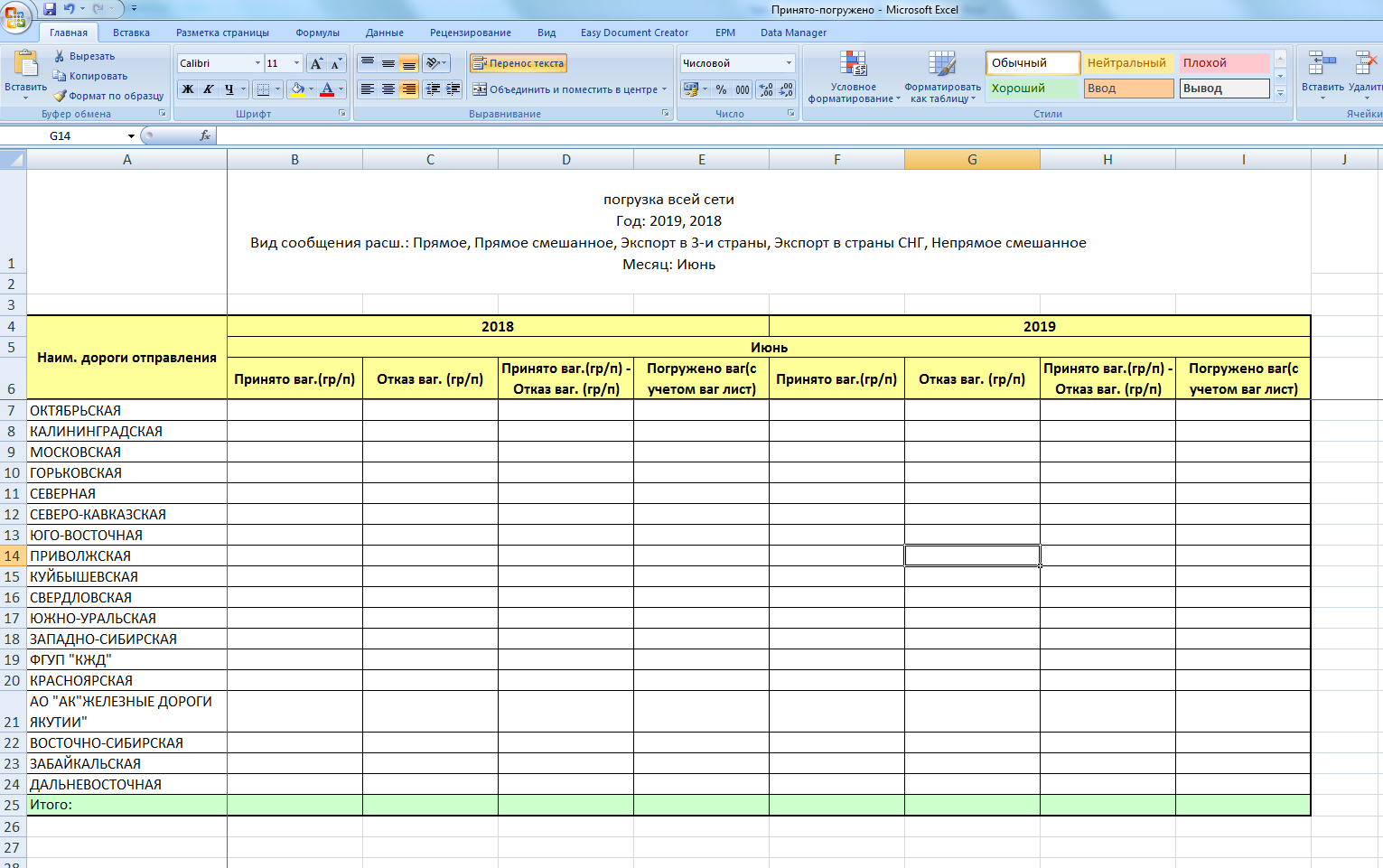 Накладная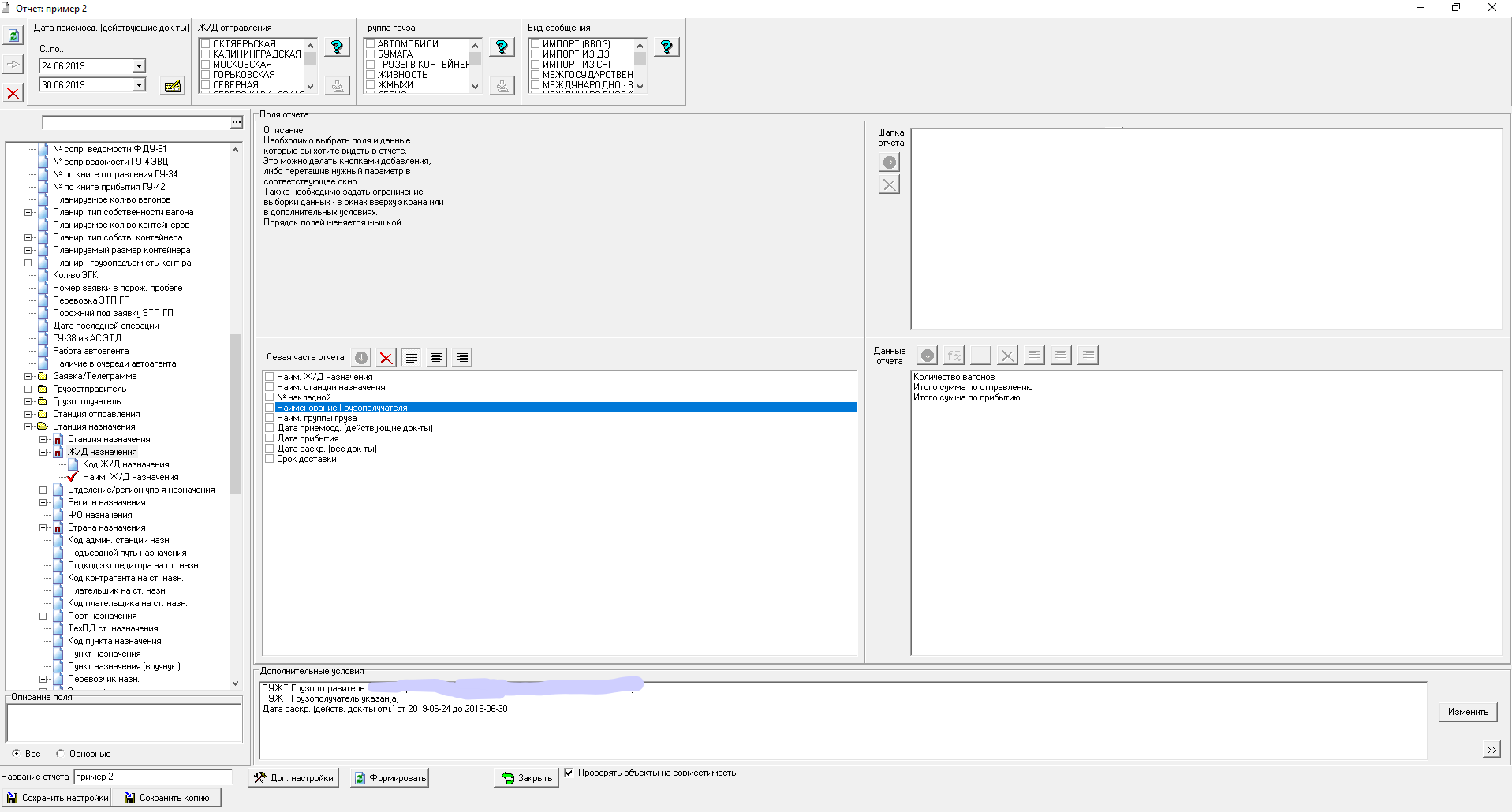 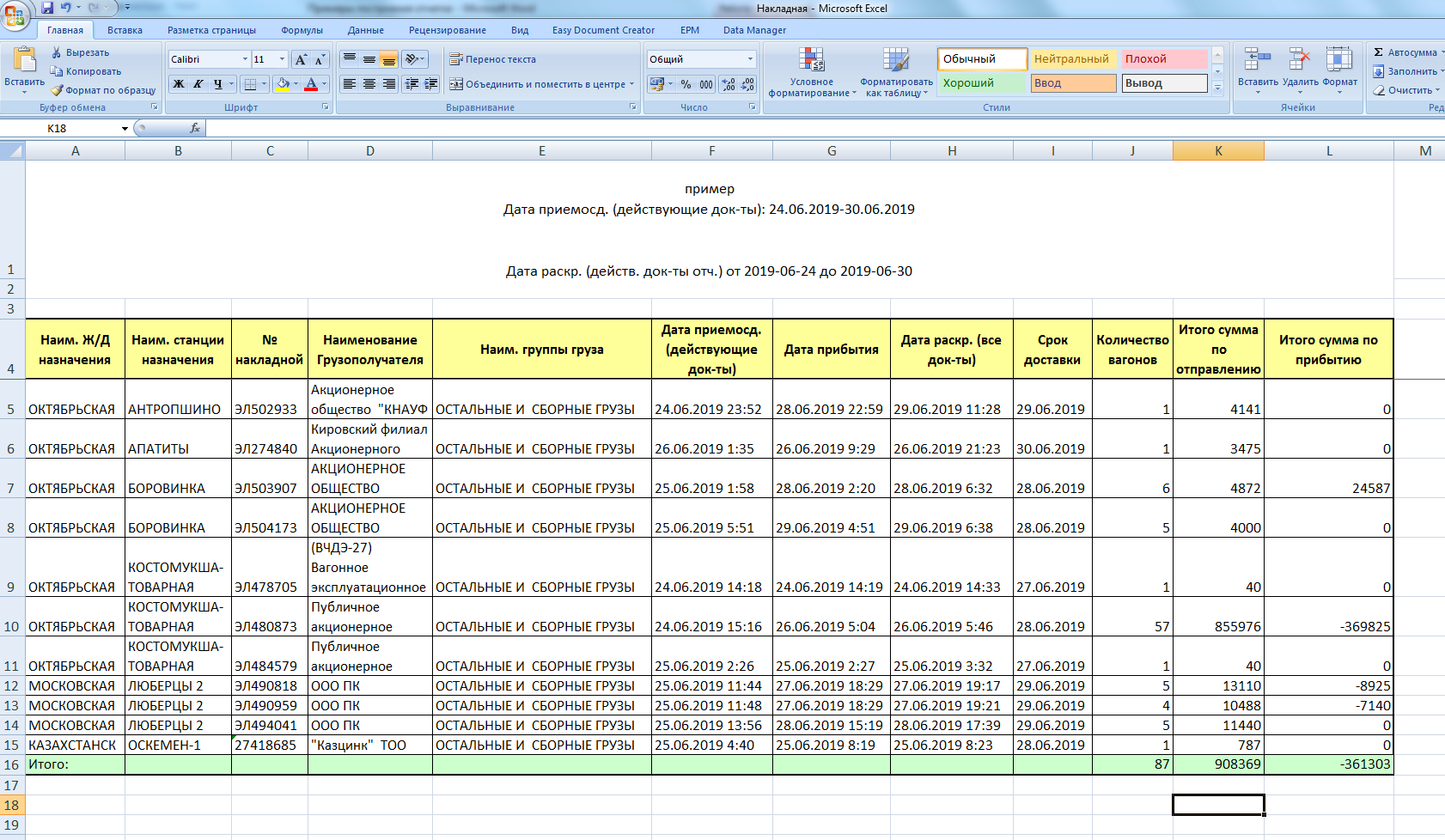 Накопительные ведомости : Коды сборов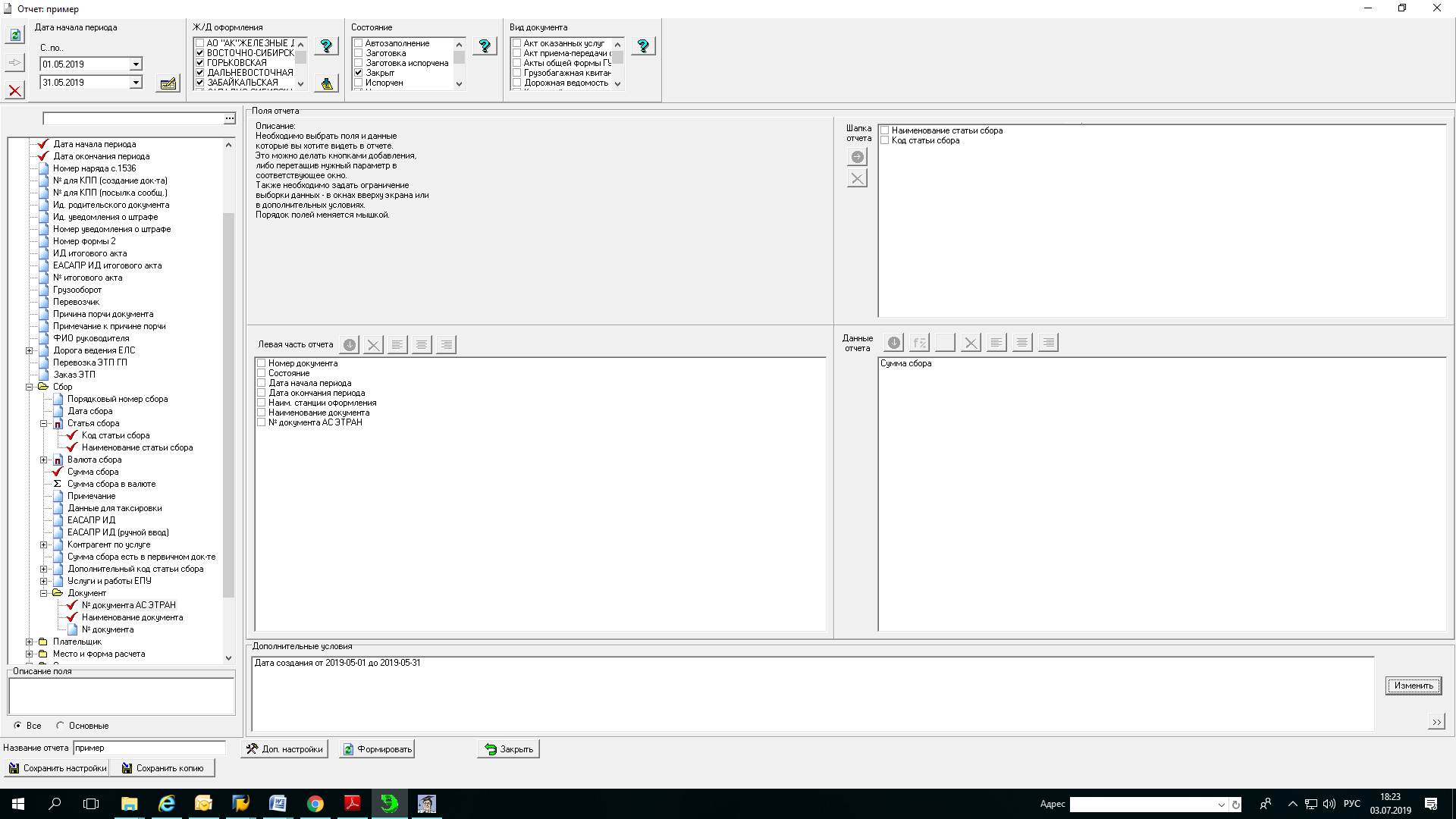 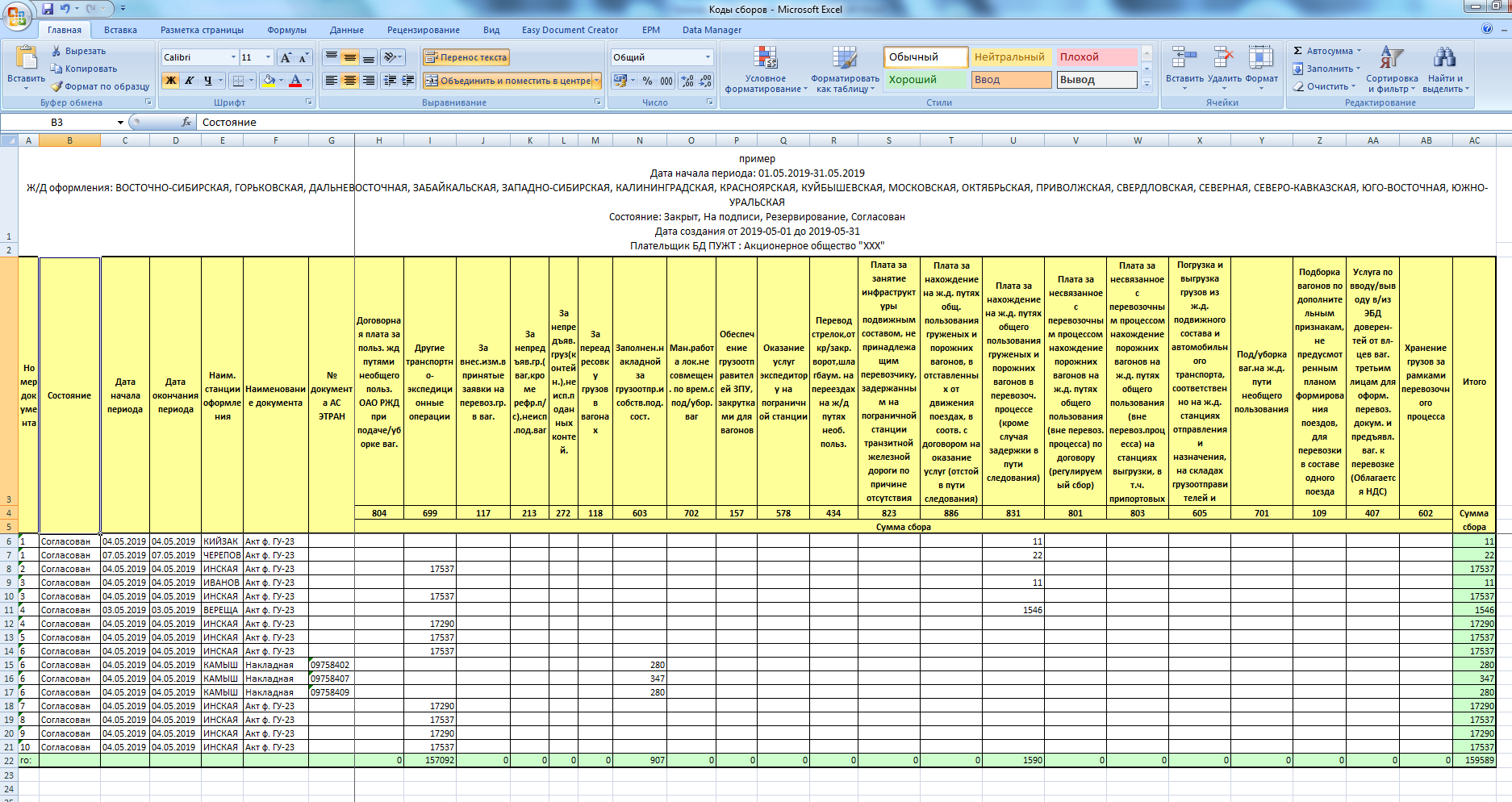 Накопительные ведомости :Суммы по сборам посуточно: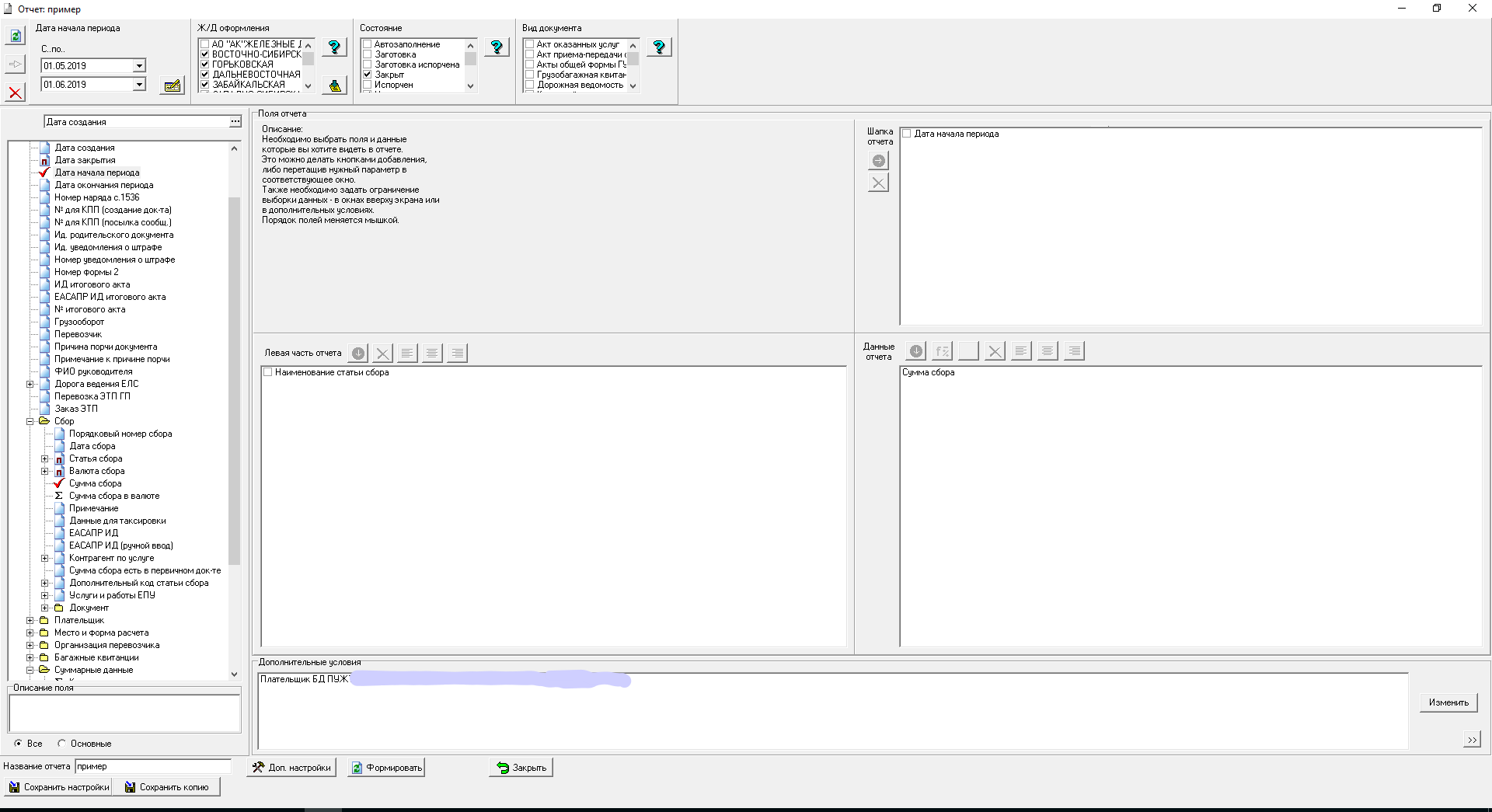 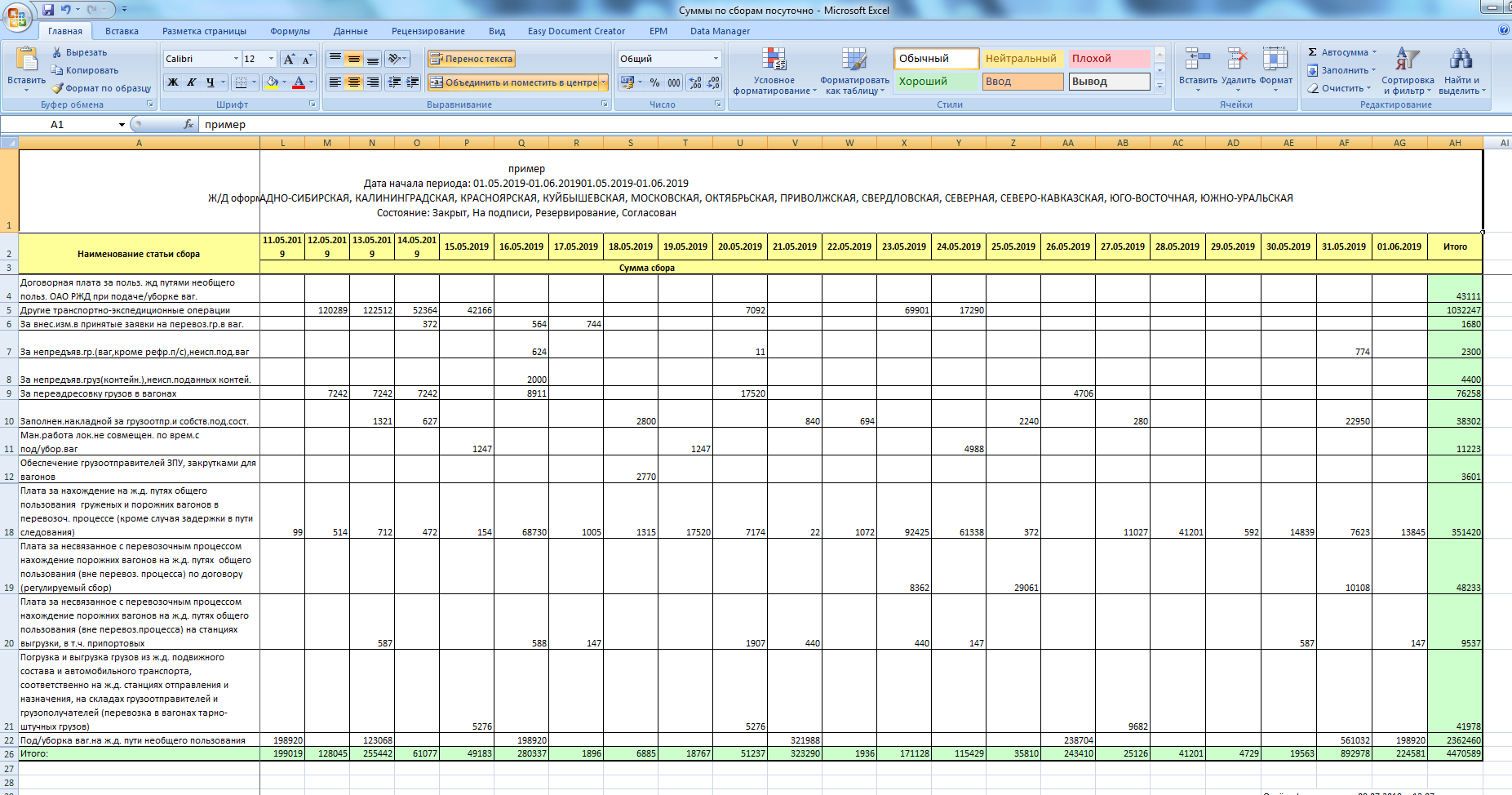 